Übung 1: Nd-Form bestimmen (Sen.ep.7 und 47)Nd-FormenVerwechslungsgefahrenVerben mit Verbstamm auf -nd-, z.B. defendo, comprehendo, ostendo, vendo usw.Partizip Präsens (-nt-), z.B. amandi / amanti; amandis / amantis; amanda / amantia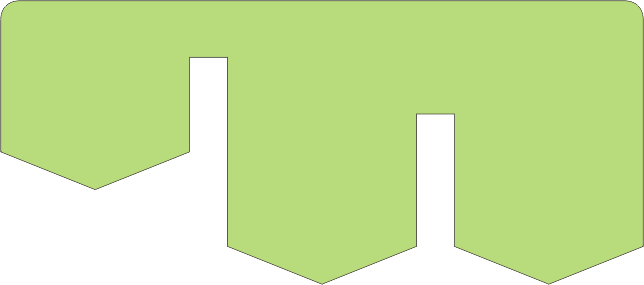 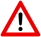 AufgabeKreuzen Sie an, welche Möglichkeiten aufgrund der Form und des Umfeldes der nd-Form gegeben sind.AdditumErsetzen Sie die fünf mit müssen + Inf. Pass. zu übersetzenden Formen durch debere + Inf. Pass.LösungKreuzen Sie an, welche Möglichkeiten aufgrund der Form und des Umfeldes der nd-Form gegeben sind.AdditumErsetzen Sie die fünf nd-Formen der notwendigen Handlung durch Formen von debere mit Infinitiv.Übung 2: Verwendung der Partizipialformen erkennen (Sen.ep.7,2-5)Formen des PartizipsVerwechslungsgefahrenAdjektive, deren Wortstamm auf -nt endet, z.B. vehement-is, diligent-is, de-mentisAdjektive auf -tus und -sus, z.B. gratus, latus (breit), adversus, suspiciosusnd-Formen, z.B. amanti / amandi ; amantis / amandis; amantia / amandaFunktionen einer Partizipialform1.	Partizip als Sinnträger („Prädikatsnomen“)Beschreibung:	Das Partizip bildet zusammen mit esse (selten habere) das PrädikatBeispiele: 	Discipuli laudati sunt. Die Schüler wurden gelobt.
Paula Romam visitatura est. Paula will Rom besichtigen.Übersetzung:	– mehrteilige Verbalform
– bei Part. Fut.: Umschreibung mit wollen, die Absicht haben, im Begriff sein2.	Partizip als Teil einer PartizipialkonstruktionBeschreibung:	Das Partizip ist Teil einer Participium-coniunctum-Konstruktion oder eines Ablativus absolutus.Beispiele: 	Discipuli ambulantes rident. Die Schüler gehen spazieren und lachen dabei.
Laboribus finitis quiescimus. Nach getaner Arbeit ruhen wir uns aus.Übersetzung:	– Beiordnung (und)
– Subjunktionalsatz (während, nachdem usw.)
– Substantiv mit Präposition (bei, nach usw.)
– nur bei P.c. möglich: wörtlich (z.B. singend)
– nur bei P.c. möglich: Relativsatz3.	Partizip als Teil eines AcPBeschreibung:	Das Partizip beschreibt nach einem Verb der Wahrnehmung zusammen mit einem Akkusativ den Vorgang des Wahrgenommenen.Beispiele: 	Audio liberos ridentes. Ich höre, wie die Kinder lachen.Übersetzung:	Nebensatz, der mit wie oder dass eingeleitet wird.4.	Substantiviertes PartizipBeschreibung:	Das – allein stehende – Partizip übt die Funktion eines Substantivs aus, ist also z.B. Objekt.Beispiele: 	Magna pars vitae elabitur male agentibus. Ein großer Teil des Lebens entgeht denjenigen, die schlecht handeln.Übersetzung:	– Substantiv
– Umschreibung (z.B. derjenige, der)AufgabeUnterstreichen Sie alle Partzipialformen und tragen Sie dann jede Form in jeweils einer Zeile in der passenden Tabellenspalte ein.[2] Inimica est multorum conversatio: Nemo non aliquod nobis vitium aut commendat aut imprimit aut nescientibus adlinit. Utique quo maior est populus, cui miscemur, hoc periculi plus est. Nihil vero tam damnosum bonis moribus quam in aliquo spectaculo desidere; tunc enim per voluptatem facilius vitia subrepunt. [3] Quid me existimas dicere? Avarior redeo, ambitiosior, luxuriosior? Immo vero crudelior et inhumanior, quia inter homines fui. Casu in meridianum spectaculum incidi, lusus exspectans et sales et aliquid laxamenti, quo hominum oculi ab humano cruore acquiescant. Contra est: Quidquid ante pugnatum est, misericordia fuit; nunc omissis nugis mera homicidia sunt. Nihil habent, quo tegantur; ad ictum totis corporibus expositi numquam frustra manum mittunt. [4] Hoc plerique ordinariis paribus et postulaticiis praeferunt. Quidni praeferant? Non galea, non scuto repellitur ferrum. Quo munimenta? Quo artes? Omnia ista mortis morae sunt. Mane leonibus et ursis homines, meridie spectatoribus suis obiciuntur. Interfectores interfecturis iubent obici et victorem in aliam detinent caedem; exitus pugnantium mors est. Ferro et igne res geritur. [5] Haec fiunt, dum vacat harena. „Sed latrocinium fecit aliquis, occidit hominem.“ Quid ergo? Quia occidit, ille meruit, ut hoc pateretur: Tu quid meruisti miser, ut hoc spectes? „Occide, verbera, ure! Quare tam timide incurrit in ferrum? Quare parum audacter occidit? Quare parum libenter moritur? Plagis agatur in vulnera, mutuos ictus nudis et obviis pectoribus excipiant!“ Intermissum est spectaculum: „Interim iugulentur homines, ne nihil agatur!“ Age, ne hoc quidem intellegitis, mala exempla in eos redundare, qui faciunt? Agite dis immortalibus gratias, quod eum docetis esse crudelem, qui non potest discere.AdditumÜbertragen Sie die gefundenen Partizipien in die Spalten „gefundenes Partizip“  und bilden Sie dann jeweils die Grundform, unter der das Wort im Lexikon nachgeschlagen werden kann.LösungUnterstreichen Sie alle Partzipialformen und tragen Sie dann jede Form in jeweils einer Zeile in der passenden Tabellenspalte ein.[2] Inimica est multorum conversatio: Nemo non aliquod nobis vitium aut commendat aut imprimit aut nescientibus adlinit. Utique quo maior est populus, cui miscemur, hoc periculi plus est. Nihil vero tam damnosum bonis moribus quam in aliquo spectaculo desidere; tunc enim per voluptatem facilius vitia subrepunt. [3] Quid me existimas dicere? Avarior redeo, ambitiosior, luxuriosior? Immo vero crudelior et inhumanior, quia inter homines fui. Casu in meridianum spectaculum incidi, lusus exspectans et sales et aliquid laxamenti, quo hominum oculi ab humano cruore acquiescant. Contra est: Quidquid ante pugnatum est, misericordia fuit; nunc omissis nugis mera homicidia sunt. Nihil habent, quo tegantur; ad ictum totis corporibus expositi numquam frustra manum mittunt. [4] Hoc plerique ordinariis paribus et postulaticiis praeferunt. Quidni praeferant? Non galea, non scuto repellitur ferrum. Quo munimenta? Quo artes? Omnia ista mortis morae sunt. Mane leonibus et ursis homines, meridie spectatoribus suis obiciuntur. Interfectores interfecturis iubent obici et victorem in aliam detinent caedem; exitus pugnantium mors est. Ferro et igne res geritur. [5] Haec fiunt, dum vacat harena. „Sed latrocinium fecit aliquis, occidit hominem.“ Quid ergo? Quia occidit, ille meruit, ut hoc pateretur: Tu quid meruisti miser, ut hoc spectes? „Occide, verbera, ure! Quare tam timide incurrit in ferrum? Quare parum audacter occidit? Quare parum libenter moritur? Plagis agatur in vulnera, mutuos ictus nudis et obviis pectoribus excipiant!“ Intermissum est spectaculum: „Interim iugulentur homines, ne nihil agatur!“ Age, ne hoc quidem intellegitis, mala exempla in eos redundare, qui faciunt? Agite dis immortalibus gratias, quod eum docetis esse crudelem, qui non potest discere. AdditumÜbertragen Sie die gefundenen Partizipien in die Spalten „gefundenes Partizip“  und bilden Sie dann jeweils die Grundform, unter der das Wort im Lexikon nachgeschlagen werden kann.Übung 3: Verbbedeutung an den Ergänzungen erkennen (Sen.ep.3)Ergänzungsmöglichkeiten ausgewählter VokabelnSchreibweiseE1 : Ergänzung auf die Frage „wer oder was“E2 : Ergänzung auf die Frage „wessen“E3 : Ergänzung auf die Frage „wem“E4 : Ergänzung auf die Frage „wen“E5 : Ergänzung in Form eines Ablativs oder einer dazu alternativen FüllungsartE6 : Ergänzung in Form eines Präpositionalobjekts oder einer dazu alternativen FüllungsartE7 : Ergänzung bei Verben der Ortsruhe und -veränderung auf die Fragen „wo“, „woher“ u. „wohin“tiefgestellte Füllungsart in Klammern : besonders häufige, aber nicht ausschließliche Füllungsarttiefgestellte Füllungsart ohne Klammern : ausschließliche Füllungsart(Prestel 2008, 61 und 159)Aufgabe Bilden Sie den Infinitiv des hervorgehobenen Prädikats, suchen Sie dann seine Ergänzungen im Satz und erschließen Sie von daher die Bedeutung des Prädikats.AdditumVersuchen Sie auch den Infinitiv, die Ergänzungen und entsprechende Bedeutung des finiten Verbs in den folgenden zwei Sätzen zu finden.LösungBilden Sie den Infinitiv des finiten Verbs, suchen Sie dann seine Ergänzungen im Satz und erschließen von daher seine konkrete Bedeutung.AdditumVersuchen Sie auch den Infinitiv, die Ergänzungen und entsprechende Bedeutung des finiten Verbs in den folgenden zwei Sätzen zu finden.Übung 4: Infinitive übersetzen (Sen.ep.16)Funktionen eines Infinitivs1.	Einfache Ergänzung (ohne Subjektsakkusativ oder -nominativ, also nicht Teil eines AcI oder NcI)Beschreibung:	Verbalsubstantiv, das die syntaktische Funktion eines Objekts oder Subjekts einnimmt.Beispiele: 	Errare humanum est. Irren ist menschlich.
Alienas terras visitare amamus. Wir lieben es fremde fremder Länder zu besichtigen.Übersetzung:	– Infinitiv (besichtigen)
– zu-Infinitiv (zu besichtigen)
– beliebiges Verbalsubstantiv (das Malen, die Malerei, die Besichtigung)2.	Teil eines AcIBeschreibung:	Infinitiv mit mindestens einem Akkusativ, der bei der Übersetzung zum Subjekt eines dass-Satzes wird.Beispiele: 	Scis nos dolere. Du weißt, dass wir traurig sind.Übersetzung:	– wörtlich (bei Verben der Wahrnehmung)
– dass-Satz
– zu-Infinitiv (nur bei Subjektsgleichheit möglich)
– als Hauptsatzteil (bei freier Übersetzung des übergeordneten Verbs)3.	Teil eines NcIBeschreibung:	Infinitiv als Ergänzung eines persönlichen PassivsBeispiele: 	Cicero etiam poeta fuisse dicitur. Cicero soll auch Dichter gewesen sein.Übersetzung:	– wörtlich (nur bei wenigen Verben möglich)
– unpersönlich und dass-Satz (man sagt, dass)
– Adverb (angeblich)
– Parenthese (wie man sagt)4.	PrädikatBeschreibung:	Besonders in dramatischen Schilderungen römischer Historiker kann der bloße Infinitiv an Stelle eines finiten Verbs stehen.Beispiele: 	Cotidie Caesar frumentum flagitare. Tag für Tag forderte Caesar Getreide.Übersetzung:	finites VerbAufgabe Benennen Sie die Infinitivfunktion und übersetzen Sie den – gegebenenfalls unterstrichenen – Infinitiv mit seinen Erläuterungen (ganzer AcI bzw. NcI)AdditumStellen Sie die folgenden Sätze in Satzmodellen dar:LösungBenennen Sie die Infinitivfunktion und übersetzen Sie den – gegebenenfalls unterstrichenen – Infinitiv mit seinen Erläuterungen (ganzer AcI bzw. NcI)AdditumStellen Sie die folgenden Sätze in Satzmodellen dar:Übung 5: ut übersetzen (Sen.ep.41 und 47)Übersetzungsmöglichkeiten bei utVerwechslungsgefahren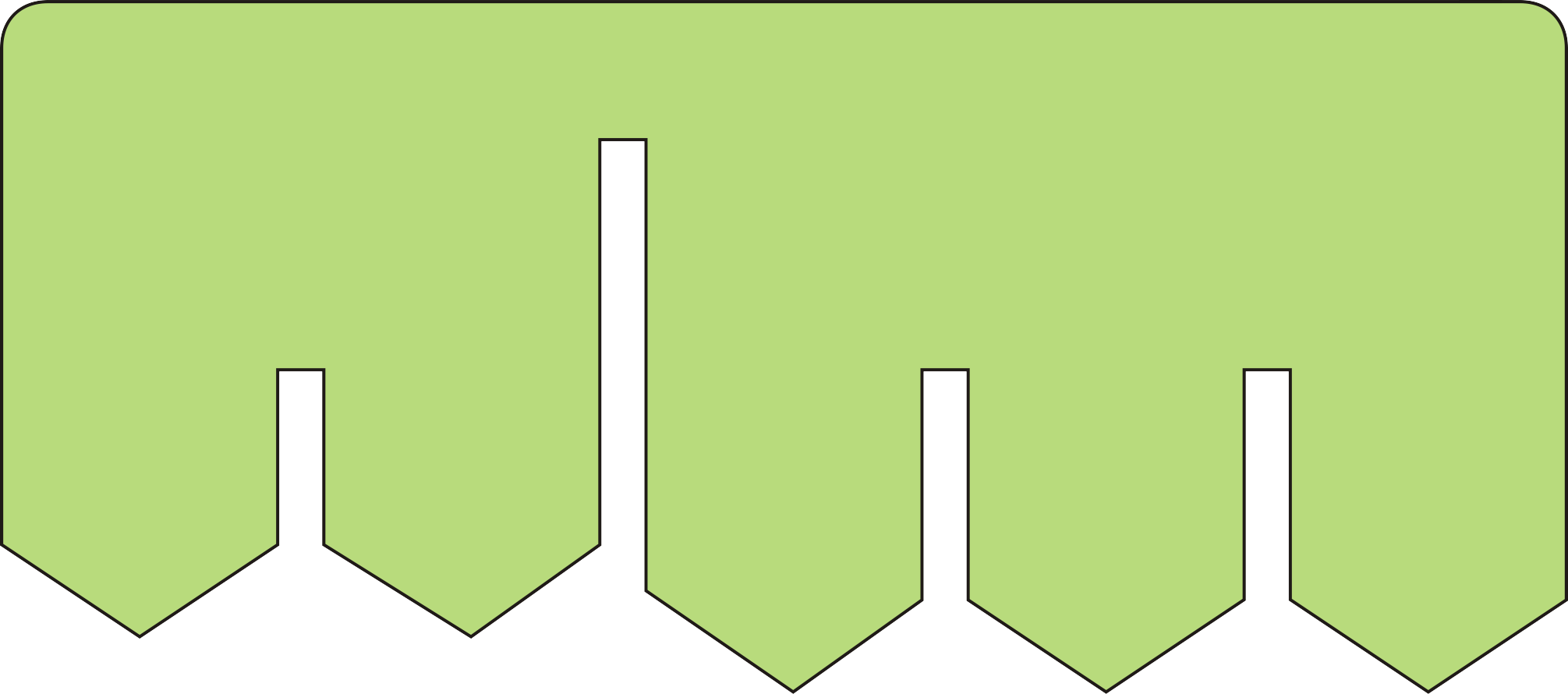 Konjunktiv im ut-Satz kann durch indirekte Rede bedingt sein.Ita und sic können sowohl auf einen Vergleichssatz als auch auf einen Konsekutivsatz weisen.AufgabeAnalysieren Sie den Modus im ut-Satz, prüfen Sie dann, ob im übergeordneten Satz ein Indikator für den Sinn des ut-Satzes vorhanden ist, und versuchen Sie schließlich das ut zu übersetzen.AdditumBestimmen Sie unter Beachtung des oben stehenden Satzzusammenhangs die syntaktische Funktion der ut-Sätze.LösungAnalysieren Sie den Modus im ut-Satz, prüfen Sie dann, ob im übergeordneten Satz ein Indikator für den Sinn des ut-Satzes vorhanden ist, und versuchen Sie schließlich das ut zu übersetzen.AdditumBestimmen Sie unter Beachtung des oben stehenden Satzzusammenhangs jeweils die syntaktische Funktion des ut-Satzes.Übung 6: Substantivierungen erkennen und übersetzen (Sen.ep.15)Indikatoren für die Substantivierung von Adjektiven, Partizipien und PronominaBei einem Adjektiv, Partizip oder Pronomen steht kein Substantiv.Bei einem Adjektiv oder Partizip steht ein anderes Adjektiv oder ein Pronomen.VerwechslungsgefahrPartizipium coniunctum  im Nominativ, das die finite Form des Prädikats erläutert (Ridentes in ludum eamus!).Übersetzungsmöglichkeiten1.	entsprechendes deutsches SubstantivBeispiele: 	summum bonum	das höchste Gut
victi	Besiegte
aegrotantes	Kranke2.	Pronomen mit Relativsatz (bei Partizip)Beispiele: 	victi	diejenigen, die besiegt worden sind
aegrotantes	diejenigen, die krank sind3.	Deutsches Pronomen (bei Pronomina)Beispiele: 	is, qui	derjenige, der
illi, qui	jene, die
Qui ridet, gaudet.	Wer lacht, freut sich.4.	Hinzufügen eines Substantivs (häufig bei Neutrum Plural)Beispiele: 	multa	viele Dinge
illi	jene Leute5.	Deutscher Singular (häufig bei Neutrum Plural)Beispiele: 	multa	vieles
ea, quae	das, was6.	Freie Übersetzung (bei Präposition mit substantiviertem Adjektiv)Beispiele: 	de alieno	von fremdem Hab und Gut
in perpetuum	für immerAufgabeUnterstreichen Sie in den folgenden Sätzen die substantivierten Formen und suchen Sie eine treffende Übersetzung für diese.AdditumNehmen Sie Stellung zu den folgenden Übersetzungen des substantivierten „antiquis“........................................................................................................................................................................................................................................................................................................................................................................................................................................................................................LösungUnterstreichen Sie in den folgenden Sätzen die substantivierten Formen und suchen Sie eine treffende Übersetzung für diese.AdditumNehmen Sie Stellung zu den folgenden Übersetzungen des substantivierten „antiquis“.Apelts Übersetzung ist in syntaktischer Hinsicht sehr frei: Aus dem selbstständigen antiquis wird ein Attribut zu mos. Diese freie Übersetzung trifft den Sinn sehr gut.Rosenbach übersetzt ganz wörtlich: „den Alten“. Diese wörtliche Übersetzung hat den Nachteil, dass sie leicht missvertanden werden kann, denn mit antiqui sind im Lateinischen nicht die alten Leute gemeint, sondern die Leute der alten Zeiten.Gerundium
(Verbalsubstantiv)Gerundivum (Verbaladjektiv)Gerundivum (Verbaladjektiv)Gerundivum (Verbaladjektiv)Gerundium
(Verbalsubstantiv)mfnSingularNom-nd-us-nd-a-nd-umSingularGen-nd-i-nd-i-nd-ae-nd-iSingularDat.-nd-o-nd-o-nd-ae-nd-oSingularAkk.ad/in  -ndum-ndum-nd-am-ndumSingularAbl.-nd-o-nd-o-nd-a-nd-oPluralNom-nd-i-nd-ae-nd-aPluralGen-nd-orum-nd-arum-nd-orumPluralDat.-nd-is-nd-is-nd-isPluralAkk.-nd-os-nd-as-nd-aPluralAbl.-nd-is-nd-is-nd-is§SatzGerundivum mit Form von esseGerundiumGerundivum ohne Form von esse1Quid tibi vitandum praecipue existimes quaeris?x6Subducendus populo est tener animus et parum tenax recti.7Utrumque autem devitandum est:9Non est, quod te gloria publicandi ingenii producat in medium, ut recitare istis velis aut disputare.9Aliquis fortasse unus aut alter incidet, et hic ipse formandus tibi erit instituendusque ad intellectum tui.12Ista, mi Lucili, condenda in animum sunt, ut contemnas voluptatem ex plurium assensione venientem.5Cum ad cenandum discubuimus, alius sputa deterget, alius reliquias temulentorum toro subditus colligit.18Nec hoc ignorant, sed occasionem nocendi captant querendo.18Nec hoc ignorant, sed occasionem nocendi captant querendo.§nd-Form der notwendigen HandlungForm von debere mit Infinitiv1vitandum (esse)vitari debere§SatzGerundivum mit Form von esseGerundiumGerundivum ohne Form von esse1Quid tibi vitandum praecipue existimes quaeris?x6Subducendus populo est tener animus et parum tenax recti.x7Utrumque autem devitandum est:x9Non est, quod te gloria publicandi ingenii producat in medium, ut recitare istis velis aut disputare.x9Aliquis fortasse unus aut alter incidet, et hic ipse formandus tibi erit instituendusque ad intellectum tui.x12Ista, mi Lucili, condenda in animum sunt, ut contemnas voluptatem ex plurium assensione venientem.x5Cum ad cenandum discubuimus, alius sputa deterget, alius reliquias temulentorum toro subditus colligit.x18Nec hoc ignorant, sed occasionem nocendi captant querendo.x18Nec hoc ignorant, sed occasionem nocendi captant querendo.x§nd-Form der notwendigen HandlungForm von debere mit Infinitiv1vitandum (esse)vitari debere6subducendus estsubduci debet7devitandum estdevitari debet9formandus eritformari debebit12condenda suntcondi debentKennzeichenDeklinationsklassePartizip der Gleichzeitigkeit-ns- und -nt-Dritte Deklination, MischgruppePartizip der Vorzeitigkeit-tus,-ta,-tum oder -sus,-sa,-suma- und o-DeklinationPartizip der Nachzeitigkeit-urus,-ura,-uruma- und o-Deklination§Partizip als SinnträgerPartizip als Teil einer
Partizipialkonstruktionsubstantiviertes Partizip2nescientibus (2)gefundenes PartizipGrundformgefundenes PartizipGrundformnescientibus (2)nescio§Partizip als SinnträgerPartizip als Teil einer
Partizipialkonstruktionsubstantiviertes Partizip2nescientibus (2)3exspectans (3)3pugnatum (3)3omissis (3)3expositi (3)4interfecturis (4)4pugnantium (4)5intermissum (5)gefundenes PartizipGrundformgefundenes PartizipGrundformnescientibus (2)nescioexpositi (3)exponoexspectans (3)exspectointerfecturis (4)interficiopugnatum (3)pugnopugnantium (4)pugnoomissis (3)omittointermissum (5)intermittotradere1.2.E1 E3 E4E1 E3 E4 AcNdübergeben, überliefernjdm. etwas übergeben (zum)admonere1.2.E1 E4 E6 (de/AcI/ind.Fragesatz)E1 E4 E6 (ut/ne)jd, an etwas erinnernjdn mahnen, dass/zucommunicare1.2.E1 E4 E6 (cum)E1 E6 (de) E6 (cum)mit jdm. etwas besprechenmit jdm über etwas sprechensuccurrere1.2.3.E1E1 E3E1 E4in den Sinn kommenhelfenauf sich nehmendicere1.2.3.E1 E3 E4 (AcI)E1 E deE1 E4 E4sagen, behauptenüber etwas sprechennennencommittere1.2.E1 E4E1 E3 E4 (AcNd)veranstalten, begehenjdm. etwas anvertrauen (zum)iudicare1.2.3.E1E1 E4E1 E4 E4Recht sprechenjdn.verurteilen, etwas. entscheidenhalten für§AufgabeLösungLösung1Epistulas ad me perferendas tradidisti, ut scribis, amico tuo.Infinitiv des finiten Verbs?tradere1Epistulas ad me perferendas tradidisti, ut scribis, amico tuo.gefundene Ergänzung(en)?epistulas ad me perferendas1Epistulas ad me perferendas tradidisti, ut scribis, amico tuo.Übersetzung?übergeben zum1Deinde admones me, ne omnia cum eo ad te pertinentia communicem, ...Infinitiv des finiten Verbs?1Deinde admones me, ne omnia cum eo ad te pertinentia communicem, ...gefundene Ergänzung(en)?1Deinde admones me, ne omnia cum eo ad te pertinentia communicem, ...Übersetzung?1..., ne omnia cum eo ad te pertinentia communicem, ...Infinitiv des finiten Verbs?1..., ne omnia cum eo ad te pertinentia communicem, ...gefundene Ergänzung(en)?1..., ne omnia cum eo ad te pertinentia communicem, ...Übersetzung?1Obvios, si nomen non sucurrit, „dominos“ salutamus.Infinitiv des finiten Verbs?1Obvios, si nomen non sucurrit, „dominos“ salutamus.gefundene Ergänzung(en)?1Obvios, si nomen non sucurrit, „dominos“ salutamus.Übersetzung?1Ita eadem epistula illum et dixisti amicum et negasti.Infinitiv des finiten Verbs?1Ita eadem epistula illum et dixisti amicum et negasti.gefundene Ergänzung(en)?1Ita eadem epistula illum et dixisti amicum et negasti.Übersetzung?3Tu quidem ita vive, ut nihil tibi committas, nisi quod committere etiam inimico tuo possis.Infinitiv des finiten Verbs?3Tu quidem ita vive, ut nihil tibi committas, nisi quod committere etiam inimico tuo possis.gefundene Ergänzung(en)?3Tu quidem ita vive, ut nihil tibi committas, nisi quod committere etiam inimico tuo possis.Übersetzung?5Haec non est quies, quae motum omnem molestiam iudicat.Infinitiv des finiten Verbs?5Haec non est quies, quae motum omnem molestiam iudicat.gefundene Ergänzung(en)?5Haec non est quies, quae motum omnem molestiam iudicat.Übersetzung?§AufgabeLösungLösung3Quid est, quare me coram illo non putem solum?Infinitiv des finiten Verbs?3Quid est, quare me coram illo non putem solum?gefundene Ergänzung(en)?3Quid est, quare me coram illo non putem solum?Übersetzung?6Quidam adeo in latebras refugerunt, ut putent in turbido esse, quidquid in luce est.Infinitiv des finiten Verbs?6Quidam adeo in latebras refugerunt, ut putent in turbido esse, quidquid in luce est.gefundene Ergänzung(en)?6Quidam adeo in latebras refugerunt, ut putent in turbido esse, quidquid in luce est.Übersetzung?§AufgabeLösungLösung1Epistulas ad me perferendas tradidisti, ut scribis, amico tuo.Infinitiv des finiten Verbs?tradere1Epistulas ad me perferendas tradidisti, ut scribis, amico tuo.gefundene Ergänzung(en)?epistulas ad me perferendas1Epistulas ad me perferendas tradidisti, ut scribis, amico tuo.Übersetzung?übergeben zum1Deinde admones me, ne omnia cum eo ad te pertinentia communicem, ...Infinitiv des finiten Verbs?admonere1Deinde admones me, ne omnia cum eo ad te pertinentia communicem, ...gefundene Ergänzung(en)?me, ne ... communicem1Deinde admones me, ne omnia cum eo ad te pertinentia communicem, ...Übersetzung?ermahnen1..., ne omnia cum eo ad te pertinentia communicem, ...Infinitiv des finiten Verbs?communicare1..., ne omnia cum eo ad te pertinentia communicem, ...gefundene Ergänzung(en)?omnia, cum eo1..., ne omnia cum eo ad te pertinentia communicem, ...Übersetzung?besprechen1Obvios, si nomen non sucurrit, „dominos“ salutamus.Infinitiv des finiten Verbs?succurrere1Obvios, si nomen non sucurrit, „dominos“ salutamus.gefundene Ergänzung(en)?nomen1Obvios, si nomen non sucurrit, „dominos“ salutamus.Übersetzung?in den Sinn kommen1Ita eadem epistula illum et dixisti amicum et negasti.Infinitiv des finiten Verbs?dicere1Ita eadem epistula illum et dixisti amicum et negasti.gefundene Ergänzung(en)?illum - amicum1Ita eadem epistula illum et dixisti amicum et negasti.Übersetzung?nennen3Tu quidem ita vive, ut nihil tibi committas, nisi quod committere etiam inimico tuo possis.Infinitiv des finiten Verbs?committere3Tu quidem ita vive, ut nihil tibi committas, nisi quod committere etiam inimico tuo possis.gefundene Ergänzung(en)?nihil, tibi3Tu quidem ita vive, ut nihil tibi committas, nisi quod committere etiam inimico tuo possis.Übersetzung?anvertrauen5Haec non est quies, quae motum omnem molestiam iudicat.Infinitiv des finiten Verbs?iudicare5Haec non est quies, quae motum omnem molestiam iudicat.gefundene Ergänzung(en)?motum omnem molestiam5Haec non est quies, quae motum omnem molestiam iudicat.Übersetzung?halten für§AufgabeLösungLösung3Quid est, quare me coram illo non putem solum?Infinitiv des finiten Verbs?putare3Quid est, quare me coram illo non putem solum?gefundene Ergänzung(en)?me, solum3Quid est, quare me coram illo non putem solum?Übersetzung?halten für6Quidam adeo in latebras refugerunt, ut putent in turbido esse, quidquid in luce est.Infinitiv des finiten Verbs?putare6Quidam adeo in latebras refugerunt, ut putent in turbido esse, quidquid in luce est.gefundene Ergänzung(en)?in turbido esse, quidquid ... est6Quidam adeo in latebras refugerunt, ut putent in turbido esse, quidquid in luce est.Übersetzung?glauben§FunktionÜbersetzung des Infinitivs (eventuell mit Erläuterungen), des AcI oder NcI1Liquere hoc tibi, Lucili, scio ,neminem posse beate vivere sine sapientiae studio.Teil eines AcIdass dir das klar ist1Liquere hoc tibi, Lucili, scio ,neminem posse beate vivere sine sapientiae studio.2Intellego multum te profecisse.3Sine hac (philosophia) nemo intrepide potest vivere.4Et mutari certa non possunt et nihil praeparari potest adversus incerta.5Philosophia nos tueri debet.6Illo nunc revertor, ut te moneam et exhorter, ne patiaris impetum animi tui delabi et refrigescere.8Non tantum habere tibi liceat, sed calcare divitias.8Maiora cupere ab his disces.9Cum voles scire, quod petes, utrum naturalem habeat an caecam cupiditatem, considera, num possit alicubi consistere:9Cum voles scire, quod petes, utrum naturalem habeat an caecam cupiditatem, considera, num possit alicubi consistere:Intellego multum te profecisse (2).Philosophia nos tueri debet (5).§FunktionÜbersetzung des Infinitivs (eventuell mit Erläuterungen), des AcI oder NcI1Liquere hoc tibi, Lucili, scio ,neminem posse beate vivere sine sapientiae studio.Teil eines AcIdass dir das klar ist1Liquere hoc tibi, Lucili, scio ,neminem posse beate vivere sine sapientiae studio.Teil eines AcIdass niemand glücklich leben kann ohne Streben nach Weisheit2Intellego multum te profecisse.Teil eines AcIdass du große Fortschritte gemacht hast3Sine hac (philosophia) nemo intrepide potest vivere.einfache Ergänzungunverzagt leben4Et mutari certa non possunt et nihil praeparari potest adversus incerta.einfache Ergänzungverändert werden5Philosophia nos tueri debet.einfache Ergänzungschützen6Illo nunc revertor, ut te moneam et exhorter, ne patiaris impetum animi tui delabi et refrigescere.Teil eines AcIdass dein innerer Schwung nachlässt und erkaltet8Non tantum habere tibi liceat, sed calcare divitias.einfache ErgänzungReichtum zu haben8Maiora cupere ab his disces.einfache Ergänzungnoch mehr zu begehren9Cum voles scire, quod petes, utrum naturalem habeat an caecam cupiditatem, considera, num possit alicubi consistere:einfache Ergänzungwissen9Cum voles scire, quod petes, utrum naturalem habeat an caecam cupiditatem, considera, num possit alicubi consistere:einfache Ergänzungirgendwo haltmachenIntellego multum te profecisse (2).Philosophia nos tueri debet (5).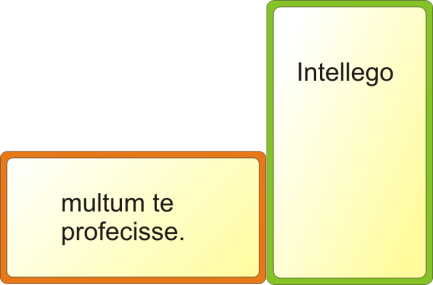 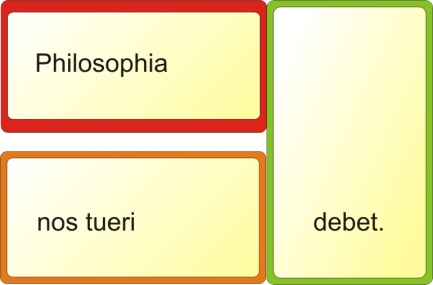 §SatzModus im ut-SatzIndikator im übergeordneten SatzÜbersetzung des ut1Facis rem optimam et tibi salutarem, si, ut scribis, perseveras ire ad bonam mentem.Indikativ–wie1Non est exorandus aedituus (Tempelhüter), ut nos ad aurem simulacri admittat.2Hic ut a nobis tractatus est, ita nos ipse tractat.4Res maior est altiorque, quam ut credi similis huic, in quo est, corpusculo possit.5Animus magnus et in hoc demissus, ut propius divina nossemus, conversatur quidem nobiscum, sed haeret origini suae.3At infelicibus servis movere labra ne in hoc quidem, ut loquantur, licet.4Sic fit, ut isti de domino loquantur, quibus coram domino loqui non licet.6Infelix, qui huic uni rei vivit, ut altilia (Geflügel) decenter secet.§Satzsyntaktische Funktion des ut-Satzes1ut scribisAdverbiale1ut nos ad aurem simulacri admittat2hic ut a nobis tractatus est4quam ut credi similis huiccorpusculo possit5ut propius divina nossemus3ut loquantur4ut isti de domino loquantur6ut altilia decenter secet§SatzModus im ut-SatzIndikator im übergeordneten SatzÜbersetzung des ut1Facis rem optimam et tibi salutarem, si, ut scribis, perseveras ire ad bonam mentem.Indikativ–wie1Non est exorandus aedituus (Tempelhüter), ut nos ad aurem simulacri admittat.Konjunktivexorandus estdass2Hic ut a nobis tractatus est, ita nos ipse tractat.Indikativitawie4Res maior est altiorque, quam ut credi similis huic, in quo est, corpusculo possit.Konjunktivmaior altiorque, quamdass5Animus magnus et in hoc demissus, ut propius divina nossemus, conversatur quidem nobiscum, sed haeret origini suae.Konjunktivin hocdass3At infelicibus servis movere labra ne in hoc quidem, ut loquantur, licet.Konjunktivin hocdass4Sic fit, ut isti de domino loquantur, quibus coram domino loqui non licet.Konjunktivfitdass6Infelix, qui huic uni rei vivit, ut altilia (Geflügel) decenter secet.Konjunktivhuic uni reidass§Satzsyntaktische Funktion des ut-Satzes2hic ut a nobis tractatus estAdverbiale4quam ut credi similis huic corpusculo possitAdverbiale5ut propius divina nossemusAttribut3ut loquanturAttribut4ut isti de domino loquanturSubjekt6ut altilia decenter secetAttribut§Satz mit substantivierter FormÜbersetzung der substantivierten Form1Mos antiquis fuit primis epistulae verbis adicere 'si vales, bene est, ego valeo'.Vorfahren1Corpus quoque, etiam si magnas habet vires, non aliter quam furiosi aut frenetici (geisteskrank) validum est.3Multa sequuntur incommoda huic deditos curae (gemeint ist das Krafttraining).3Est saltus vel ille, qui corpus in altum levat, vel ille, qui in longum mittit.5Id bonum cura, quod vetustate fit melius.7Admitte istos, quos nova artificia docuit fames:7Usque eo naturale est paulatim incitari, ut litigantes quoque a sermone incipiant, ad vociferationem (Geschrei) transeant;9Detraxi tibi non pusillum negotii.9Stulta vita ingrata est et trepida; tota in futurum fertur.9Idem, qui supra.10Subinde itaque, Lucili, quam multa sis consecutus, recordare!10Si vis gratus esse adversus deos et adversus vitam tuam, cogita, quam multos antecesseris.10Quid tibi cum ceteris?11Discedant aliquando ista insidiosa bona et sperantibus meliora quam assecutis!Mos antiquis fuit primis epistulae verbis adicere 'si vales bene est, ego valeo'.Nach alter Sitte war die übliche Eingangsformel für den Brief diese: „Wenn du wohlauf bist, so stet’s gut, ich bin wohlauf.“ 	(Apelt 1924)Mos antiquis fuit primis epistulae verbis adicere 'si vales bene est, ego valeo'.Eine Sitte war es bei den Alten, den ersten Worten eines Briefes voranzusetzen: „Wenn du gesund bist, ist es gut, ich bin gesund.“	(Rosenbach 1974)§Satz mit substantivierter FormÜbersetzung der substantivierten Form1Mos antiquis fuit primis epistulae verbis adicere 'si vales, bene est, ego valeo'.Vorfahren1Corpus quoque, etiam si magnas habet vires, non aliter quam furiosi aut frenetici validum est.eines Verrückten oder Wahnsinnigen3Multa sequuntur incommoda huic deditos curae (gemeint ist das Krafttraining).Unannehmlichkeiten4Est saltus vel ille, qui corpus in altum levat, vel ille, qui in longum mittit.Höhe, Weite5Id bonum cura, quod vetustate fit melius.Gut7Admitte istos, quos nova artificia docuit fames:diese Typen7Usque eo naturale est paulatim incitari, ut litigantes quoque a sermone incipiant, ad vociferationem transeant;Streitende9Detraxi tibi non pusillum negotii.nicht wenig Arbeit9Stulta vita ingrata est et trepida; tota in futurum fertur.in die Zukunft9Idem, qui supra.derselbe10Subinde itaque, Lucili, quam multa sis consecutus, recordare!viel10Si vis gratus esse adversus deos et adversus vitam tuam, cogita, quam multos antecesseris.wie viele Menschen10Quid tibi cum ceteris?mit den übrigen Leuten11Discedant aliquando ista insidiosa bona et sperantibus meliora quam assecutisGüter   denjenigen, die sie erhoffen   denjenigen, die sie erlangt habenMos antiquis fuit primis epistulae verbis adicere 'si vales bene est, ego valeo'.Nach alter Sitte war die übliche Eingangsformel für den Brief diese: „Wenn du wohlauf bist, so stet’s gut, ich bin wohlauf.“ 	(Apelt 1924)Mos antiquis fuit primis epistulae verbis adicere 'si vales bene est, ego valeo'.Eine Sitte war es bei den Alten, den ersten Worten eines Briefes voranzusetzen: „Wenn du gesund bist, ist es gut, ich bin gesund.“	(Rosenbach 1974)